Приложение 2Заявка на участие в курсе повышения квалификации«Антимонопольное регулирование на российских и трансграничных рынках в рамках Евразийского экономического союза»               Дата курса: 29-30 марта 2022г.Заявка на обучение принимается на электронную почту seminar@emc-fas.ruСлужба поддержки: 8 (843) 598-37-00 emc-fas.ru                 emc.fas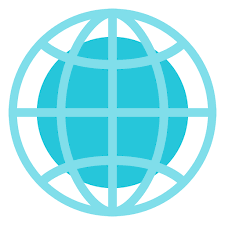 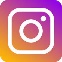 №Ф.И.О. участника (полностью) в именительном и дательном падежахМесто работы, должностьКонтактные данные: e-mail,телефон с указанием кода1.23